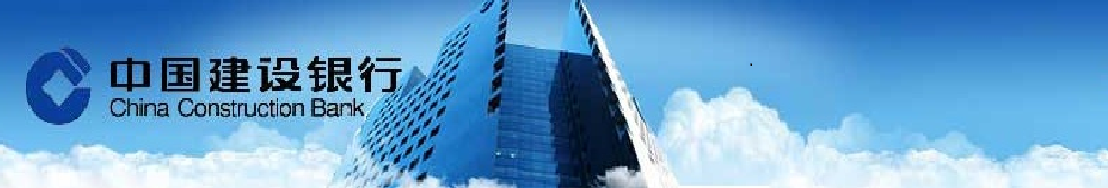 中國國務院週一表示，十三五期間將加快發展壯大新一代等戰略性新興產業，到2020年，戰略性新興產業增加值占國內生產總值比重達到15%，且產值規模10萬億元級的新支柱，平均每年帶動新增就業100萬人以上。日本央行週二可能維持貨幣政策穩定，未來政策方向可能是升息而非降息。日本長期利率已與全球公債收益率連袂走升，因市場預期美國利率將穩定調升。市場人士預期，日本央行可能最快會在明年調高10年期日債收益率目標。外匯市場    台幣兌美元週一大致收在平盤附近，終場持續盤旋在兩週低位。盤面持續消化年底出口商拋匯賣需，帶動台幣盤中區間微揚，不過台股隨亞股表現疲軟使台幣收回升幅，致今日台幣續在既有區間狹幅整理。台幣兌美元今日收在31.970，收盤前低是12月5日的31.995。儘管韓元等亞幣仍趨弱整理，但台幣尚待去化年底出口商美元賣盤，令台幣暫難跳脫目前匯價水準，短線料台幣維持區間盤整格局，後續關注外資及台股動向。預計今日台幣兌美元區間將落在31.900-32.000。貨幣市場    臺灣銀行間年內短率週一大致持穩。已有中小型銀行開始提供跨月資金拆借，但大都集中在票券商，利率大致落在0.50%；而大型銀行最快則要到明、後兩天才會進行跨月拆出。人民幣市場方面，隔拆利率在9.00%-12.00%，一年天期cnh swap落在 3,165 -3,400。債券市場    週一美國公布12月Markit PMI弱於市場預期，12月PMI初值53.4，市場預估55.2，數據下滑加上FOMC過後市場無重要消息引導，利率小幅回落，終場10年期美債利率小幅下滑5.3bps收2.538%；30年期利率下滑5.4bps收3.120%，今日市場無重要數據公布，短線市場預估仍維持高檔震盪。期貨市場    週一離岸人民幣回升，再創了近期新低之後回升。在週五人民幣創了近期低點6.9688後，人民幣急升，最高升至6.9241，估計人民幣空單回補因素居多。離岸人民幣換匯點週一續創高點，一個月588(+153)，一年3330(+300)，一年期最高有成交3400。期貨週一成交2333口，成交約當金額0.89億美金，留倉口數5203口，約當留倉金額1.76億美金。Economic Data免責聲明本研究報告僅供本公司特定客戶參考。客戶進行投資決策時，應審慎考量本身之需求、投資風險及風險承壓度，並就投資結果自行負責，本公司不作任何獲利保證，亦不就投資損害負任何法律責任。本研究報告內容取材自本公司認可之來源，但不保證其完整性及精確性、該報告所載財務資料、預估及意見，係本公司於特定日期就現有資訊所作之專業判斷，嗣後變更時，本公司將不做預告或更新；本研究報告內容僅供參考，未盡完善之處，本公司恕不負責。除經本公司同意，不得將本研究報告內容複製、轉載或以其他方式提供予其他第三人。FXLastHighLowUSD/TWD31.96731.89331.97USD/CNY6.96156.96496.9403USD/CNH6.96726.96926.9296USD/JPY117.93118.43117.47EUR/USD1.04511.04741.0401AUD/USD0.73040.7370.7266Interest RateInterest RateLastChgTW O/NTW O/N0.210.05TAIBOR 3MTAIBOR 3M0.659220.00011CNT TAIBOR 3MCNT TAIBOR 3M8.15290.0822CNT TAIBOR 1YCNT TAIBOR 1Y6.13430.0072TW IRS 3YTW IRS 3Y0.95640.0034TW IRS 5YTW IRS 5Y1.2050TW 5Y BONDTW 5Y BOND0.8450.0305TW 10Y BONDTW 10Y BOND1.1850.015SHIBOR O/NSHIBOR O/N2.330.019SHIBOR 1MSHIBOR 1M3.15450.03SHIBOR 3MSHIBOR 3M3.17740.0139CN 7Y BONDCN 7Y BOND3.318-0.097CN 10Y BONDCN 10Y BOND3.293-0.09USD LIBOR O/NUSD LIBOR O/N0.683890.005USD LIBOR 3MUSD LIBOR 3M0.997330.00416USD 10Y BONDUSD 10Y BOND2.5916-0.0254USD 30Y BONDUSD 30Y BOND3.1741-0.0025CommodityCommodityLastChgBRENTBRENT55.210.28WTIWTI51.90.31GOLDGOLD1134.883.62StockStockLastChgDow JonesDow Jones19843.41-8.83NasdaqNasdaq5437.162-19.692S&P 500S&P 5002258.07-3.96DAXDAX11404.0137.61SSEASSEA3264.2185.529HISHIS22059.4-38.65TAIEXTAIEX9326.78-50.64Nikkei 225Nikkei 22519401.15-76.77KOSPIKOSPI2042.24-1.71Source: BloombergSource: BloombergSource: BloombergSource: BloombergDate CountryEventPeriodSurveyActualPrior12/19CHChina November Property Prices12/19USMarkit美國服務業採購經理人指數Dec P55.253.454.612/19USMarkit美國綜合採購經理人指數Dec P--53.754.912/20CHSwift全球支付人民幣Nov--2.00%1.67%12/20TA出口訂單(年比)Nov5.00%--0.30%12/20CHConference Board China November Leading Economic Index